Final assessment form: 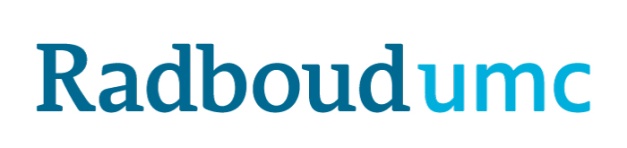 Internship Biomedical Sciences  ASSESSMENT:*) Third assessor is required if grades of first and of second assessor differ more than 1.5 point Studentnumber:Name:Title internship:InternshipOSIRIS codeTick if applicableGeneral Research internshipMED-BMS30GENGeneral Research internshipMED-BMS36GENGeneral Research internshipMED-BMS42GENGeneral Research internshipMED-BMS48GENResearch Profile internshipMED-BMS30RESResearch Profile internshipMED-BMS36RESResearch Profile internshipMED-BMS42RESResearch Profile internshipMED-BMS48RESResearch Profile internshipMED-BMS60RESConsultancy Profile internshipMED-BMS30COMConsultancy Profile internshipMED-BMS36COMConsultancy Profile internshipMED-BMS42COMConsultancy Profile internshipMED-BMS48COMCommunication Profile internshipMED-BMS30CONSCommunication Profile internshipMED-BMS36CONSCommunication Profile internshipMED-BMS42CONSCommunication Profile internshipMED-BMS48CONSAdditional InternshipMED-BMS24ADDAdditional InternshipMED-BMS30ADDGrade based on performance during internship (A)Grade internship thesis, first assessor (B)Grade internship thesis, second assessor (C)Difference between grades for internship thesis of 1st and 2nd assessor:If applicable*): Grade internship article, third assessor (D)Grade internship (on a scale from 10  to 100)5(a) + 2(b) + 3(c)  or if applicable  5(a) + (b) + (c) + 3(d)FINAL GRADE (on a scale of 1 to 10, including half grades):Name examiner: